this weekCommunication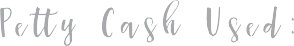 